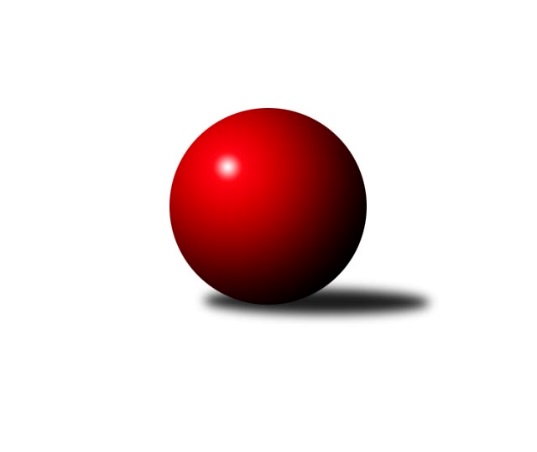 Č.19Ročník 2017/2018	25.2.2018Nejlepšího výkonu v tomto kole: 2783 dosáhlo družstvo: KK Zálabák Smiřice Východočeská divize 2017/2018Výsledky 19. kolaSouhrnný přehled výsledků:KK Zálabák Smiřice 	- TJ Červený Kostelec B	12:4	2783:2692		22.2.TJ Start Rychnov n. Kn. B	- TJ Sokol Rybník	12:4	2686:2552		23.2.SKK Třebechovice p. O.	- TJ Lokomotiva Trutnov B	14:2	2594:2469		23.2.KK Vysoké Mýto 	- SKK České Meziříčí 	14:2	2770:2635		23.2.TJ Dvůr Králové n. L. 	- TJ Tesla Pardubice 	4:12	2604:2693		23.2.SKK Vrchlabí B	- KK Dobruška 	4:12	2517:2614		23.2.TJ Nová Paka 	- TJ Jiskra Hylváty		dohrávka		1.3.Tabulka družstev:	1.	TJ Tesla Pardubice	19	14	2	3	201 : 103 	 	 2668	30	2.	SKK Třebechovice p. O.	19	12	2	5	182 : 122 	 	 2621	26	3.	SKK České Meziříčí	19	12	1	6	181 : 123 	 	 2607	25	4.	KK Zálabák Smiřice	19	12	1	6	167 : 137 	 	 2682	25	5.	KK Vysoké Mýto	19	12	0	7	179 : 125 	 	 2600	24	6.	KK Dobruška	18	10	2	6	155 : 133 	 	 2603	22	7.	TJ Start Rychnov n. Kn. B	19	10	0	9	152 : 152 	 	 2561	20	8.	TJ Červený Kostelec B	19	9	0	10	138 : 166 	 	 2577	18	9.	TJ Dvůr Králové n. L.	19	8	1	10	156 : 148 	 	 2594	17	10.	TJ Lokomotiva Trutnov B	18	6	1	11	128 : 160 	 	 2560	13	11.	TJ Jiskra Hylváty	18	5	2	11	121 : 167 	 	 2591	12	12.	SKK Vrchlabí B	19	5	1	13	120 : 184 	 	 2569	11	13.	TJ Nová Paka	17	4	1	12	110 : 162 	 	 2532	9	14.	TJ Sokol Rybník	18	4	0	14	90 : 198 	 	 2532	8Podrobné výsledky kola:	 KK Zálabák Smiřice 	2783	12:4	2692	TJ Červený Kostelec B	Michal Janeček	 	 226 	 213 		439 	 0:2 	 466 	 	246 	 220		Vladimír Vodička	Martin Ivan	 	 227 	 236 		463 	 2:0 	 437 	 	226 	 211		Dalibor Chráska	Radek Urgela	 	 224 	 261 		485 	 2:0 	 464 	 	219 	 245		Michal Vlček	Jiří Mochan	 	 206 	 236 		442 	 0:2 	 494 	 	258 	 236		Zdeněk Kejzlar	Jiří Vokřál	 	 226 	 220 		446 	 2:0 	 414 	 	209 	 205		Petr Linhart	Martin Kamenický	 	 255 	 253 		508 	 2:0 	 417 	 	223 	 194		František Adamů st.rozhodčí: Nejlepší výkon utkání: 508 - Martin Kamenický	 TJ Start Rychnov n. Kn. B	2686	12:4	2552	TJ Sokol Rybník	Oldřich Krsek	 	 203 	 223 		426 	 0:2 	 449 	 	215 	 234		Lukáš Műller	Martin Čihák	 	 253 	 243 		496 	 2:0 	 404 	 	215 	 189		Miroslav ml. Kolář	Jiří Pácha	 	 232 	 222 		454 	 0:2 	 457 	 	252 	 205		Tomáš Herrman	Matěj Stančík	 	 193 	 211 		404 	 2:0 	 396 	 	181 	 215		Marcel Novotný	Petr Gálus	 	 239 	 221 		460 	 2:0 	 452 	 	223 	 229		Tomáš Műller	Michal Kala	 	 210 	 236 		446 	 2:0 	 394 	 	204 	 190		Ondřej Čížrozhodčí: Nejlepší výkon utkání: 496 - Martin Čihák	 SKK Třebechovice p. O.	2594	14:2	2469	TJ Lokomotiva Trutnov B	Robert Petera	 	 227 	 208 		435 	 0:2 	 441 	 	208 	 233		Miloš Veigl	Oldřich Motyčka	 	 192 	 237 		429 	 2:0 	 389 	 	186 	 203		Aleš Kotek	Zdeněk ml. Mařák	 	 214 	 229 		443 	 2:0 	 414 	 	218 	 196		Jaroslav Jeníček	Jiří Bek	 	 223 	 226 		449 	 2:0 	 401 	 	202 	 199		Zdeněk Babka	Miroslav Cupal	 	 201 	 206 		407 	 2:0 	 395 	 	204 	 191		Jaroslav Jusko	Josef Dvořák	 	 208 	 223 		431 	 2:0 	 429 	 	220 	 209		Karel Kratochvílrozhodčí: Nejlepší výkon utkání: 449 - Jiří Bek	 KK Vysoké Mýto 	2770	14:2	2635	SKK České Meziříčí 	Petr Bartoš	 	 251 	 263 		514 	 2:0 	 471 	 	224 	 247		Martin Prošvic	Václav Kašpar	 	 259 	 237 		496 	 2:0 	 451 	 	220 	 231		Jan Brouček	Daniel Stráník	 	 207 	 209 		416 	 0:2 	 424 	 	216 	 208		Milan Vošvrda	Tomáš Kyndl	 	 244 	 221 		465 	 2:0 	 461 	 	223 	 238		Kamil Vošvrda	Jaroslav Stráník	 	 224 	 217 		441 	 2:0 	 428 	 	217 	 211		Ladislav Lorenc	Josef Ledajaks	 	 215 	 223 		438 	 2:0 	 400 	 	198 	 202		David Štěpánrozhodčí: Nejlepší výkon utkání: 514 - Petr Bartoš	 TJ Dvůr Králové n. L. 	2604	4:12	2693	TJ Tesla Pardubice 	Lukáš Blažej	 	 221 	 222 		443 	 0:2 	 448 	 	239 	 209		Milan Vaněk	Luděk Horák	 	 212 	 206 		418 	 0:2 	 466 	 	249 	 217		Ladislav Zemánek	Monika Horová	 	 208 	 216 		424 	 0:2 	 446 	 	230 	 216		Martin Hubáček	Petr Janeček	 	 212 	 201 		413 	 0:2 	 449 	 	216 	 233		Jiří Sedlák	Ladislav Zívr	 	 236 	 217 		453 	 2:0 	 434 	 	225 	 209		Michal Šic	Jan Janeček	 	 221 	 232 		453 	 2:0 	 450 	 	232 	 218		Michal Talackorozhodčí: Nejlepší výkon utkání: 466 - Ladislav Zemánek	 SKK Vrchlabí B	2517	4:12	2614	KK Dobruška 	Jiří Horáček	 	 213 	 194 		407 	 0:2 	 461 	 	230 	 231		Michal Balcar	Marek Zívr	 	 228 	 210 		438 	 2:0 	 425 	 	195 	 230		Martin Děkan	Pavel Gracias	 	 203 	 178 		381 	 0:2 	 434 	 	219 	 215		Roman Václavek	Jan Horáček	 	 201 	 201 		402 	 2:0 	 374 	 	185 	 189		Petr Havlík	Roman Sýs	 	 228 	 211 		439 	 0:2 	 449 	 	227 	 222		Jiří Slavík	Ondřej Votoček	 	 223 	 227 		450 	 0:2 	 471 	 	226 	 245		Jan Králíčekrozhodčí: Nejlepší výkon utkání: 471 - Jan KrálíčekPořadí jednotlivců:	jméno hráče	družstvo	celkem	plné	dorážka	chyby	poměr kuž.	Maximum	1.	Martin Ivan 	KK Zálabák Smiřice 	459.87	305.3	154.6	4.8	10/10	(517)	2.	Michal Talacko 	TJ Tesla Pardubice 	457.05	306.1	150.9	2.4	11/11	(495)	3.	Martin Kamenický 	KK Zálabák Smiřice 	455.25	302.4	152.9	4.3	10/10	(514)	4.	Zdeněk Kaplan 	TJ Jiskra Hylváty	454.30	304.5	149.8	2.8	8/10	(488)	5.	Marek Zívr 	SKK Vrchlabí B	452.35	302.4	150.0	3.3	8/10	(468)	6.	Milan Vaněk 	TJ Tesla Pardubice 	451.97	306.3	145.7	3.5	11/11	(485)	7.	David Hanzlíček 	KK Zálabák Smiřice 	451.36	306.6	144.7	4.6	10/10	(504)	8.	Jan Brouček 	SKK České Meziříčí 	451.15	301.0	150.1	2.6	10/11	(494)	9.	Michal Janeček 	KK Zálabák Smiřice 	449.81	306.4	143.4	4.1	8/10	(496)	10.	Jiří Slavík 	KK Dobruška 	448.66	300.5	148.2	2.9	10/10	(536)	11.	Zdeněk ml. Mařák 	SKK Třebechovice p. O.	448.37	303.1	145.2	3.7	9/10	(491)	12.	Tomáš Kyndl 	KK Vysoké Mýto 	448.34	297.4	150.9	4.3	10/10	(507)	13.	Vít Veselý 	TJ Tesla Pardubice 	448.31	303.1	145.3	6.1	10/11	(490)	14.	Jiří Bajer 	TJ Nová Paka 	448.11	305.7	142.4	2.3	10/10	(500)	15.	Martin Prošvic 	SKK České Meziříčí 	446.88	304.0	142.9	3.9	11/11	(476)	16.	Jiří Bek 	SKK Třebechovice p. O.	445.45	301.8	143.7	2.8	10/10	(493)	17.	Oldřich Motyčka 	SKK Třebechovice p. O.	445.12	297.6	147.5	3.6	10/10	(504)	18.	Jaroslav Jeníček 	TJ Lokomotiva Trutnov B	444.83	300.3	144.5	5.9	8/10	(483)	19.	Jiří Kmoníček 	TJ Sokol Rybník	444.56	303.4	141.1	4.7	9/11	(504)	20.	Martin Děkan 	KK Dobruška 	444.25	302.2	142.0	4.9	9/10	(487)	21.	Petr Janeček 	TJ Dvůr Králové n. L. 	443.85	302.8	141.0	4.2	10/10	(475)	22.	Jiří Mochan 	KK Zálabák Smiřice 	443.70	297.9	145.8	4.6	9/10	(506)	23.	Martin Hubáček 	TJ Tesla Pardubice 	443.64	299.9	143.7	3.8	10/11	(489)	24.	Miloš Veigl 	TJ Lokomotiva Trutnov B	442.02	299.6	142.4	4.5	8/10	(486)	25.	Jan Vencl 	TJ Jiskra Hylváty	441.09	300.8	140.3	5.3	10/10	(489)	26.	Jan Králíček 	KK Dobruška 	440.59	300.8	139.8	6.5	10/10	(491)	27.	Ladislav Zívr 	TJ Dvůr Králové n. L. 	439.63	304.5	135.1	3.1	8/10	(491)	28.	Matěj Stančík 	TJ Start Rychnov n. Kn. B	439.43	302.3	137.1	6.8	7/10	(529)	29.	Roman Václavek 	KK Dobruška 	439.17	301.4	137.8	5.0	10/10	(493)	30.	Kamil Vošvrda 	SKK České Meziříčí 	438.58	297.8	140.8	5.5	10/11	(480)	31.	Luděk Horák 	TJ Dvůr Králové n. L. 	437.95	297.5	140.5	3.9	8/10	(493)	32.	Roman Sýs 	SKK Vrchlabí B	437.56	295.4	142.1	4.7	9/10	(473)	33.	Michal Šic 	TJ Tesla Pardubice 	437.25	293.6	143.7	4.3	10/11	(469)	34.	Miroslav Cupal 	SKK Třebechovice p. O.	435.72	292.1	143.6	4.3	10/10	(477)	35.	Jaroslav Stráník 	KK Vysoké Mýto 	435.65	301.9	133.8	5.7	8/10	(476)	36.	Petr Linhart 	TJ Červený Kostelec B	435.56	296.1	139.5	3.7	11/11	(481)	37.	Tomáš Műller 	TJ Sokol Rybník	435.30	295.9	139.4	4.5	11/11	(468)	38.	Robert Petera 	SKK Třebechovice p. O.	434.64	295.2	139.4	2.4	7/10	(458)	39.	Daniel Stráník 	KK Vysoké Mýto 	434.21	298.4	135.8	5.5	10/10	(487)	40.	Petr Čermák 	SKK Vrchlabí B	433.52	303.6	130.0	7.1	7/10	(469)	41.	Radek Urgela 	KK Zálabák Smiřice 	432.93	298.7	134.2	6.3	10/10	(485)	42.	Jiří Kout 	TJ Nová Paka 	432.88	296.1	136.8	5.5	9/10	(483)	43.	David Štěpán 	SKK České Meziříčí 	431.81	290.6	141.3	4.7	10/11	(494)	44.	Jiří Červinka 	TJ Dvůr Králové n. L. 	431.34	296.8	134.5	4.5	8/10	(488)	45.	Jakub Wenzel 	TJ Červený Kostelec B	431.26	292.3	138.9	4.4	9/11	(464)	46.	Jan Horáček 	SKK Vrchlabí B	430.76	291.1	139.7	3.2	7/10	(462)	47.	Luděk Moravec 	SKK Třebechovice p. O.	430.33	299.7	130.6	6.9	9/10	(470)	48.	Lukáš Műller 	TJ Sokol Rybník	430.11	294.6	135.5	6.0	9/11	(450)	49.	Michal Kala 	TJ Start Rychnov n. Kn. B	429.50	294.7	134.8	6.4	10/10	(499)	50.	Lukáš Blažej 	TJ Dvůr Králové n. L. 	429.41	295.2	134.2	5.8	9/10	(473)	51.	Petr Bartoš 	KK Vysoké Mýto 	429.34	292.2	137.1	4.8	10/10	(514)	52.	Jaroslav Jusko 	TJ Lokomotiva Trutnov B	429.11	297.0	132.1	5.7	8/10	(476)	53.	Ladislav Lorenc 	SKK České Meziříčí 	428.38	292.1	136.2	4.9	10/11	(488)	54.	Michal Vlček 	TJ Červený Kostelec B	428.20	297.9	130.3	6.9	11/11	(482)	55.	Zdeněk Babka 	TJ Lokomotiva Trutnov B	427.27	294.7	132.6	5.9	9/10	(495)	56.	Oldřich Krsek 	TJ Start Rychnov n. Kn. B	425.79	292.8	133.0	5.9	8/10	(483)	57.	Jan Janeček 	TJ Dvůr Králové n. L. 	425.65	293.5	132.1	6.9	9/10	(523)	58.	Milan Vošvrda 	SKK České Meziříčí 	425.59	289.9	135.7	6.7	11/11	(471)	59.	Marcel Novotný 	TJ Sokol Rybník	425.22	288.6	136.6	6.9	11/11	(462)	60.	Milan Vencl 	TJ Jiskra Hylváty	424.40	295.6	128.8	6.7	9/10	(462)	61.	Petr Gálus 	TJ Start Rychnov n. Kn. B	424.30	292.8	131.5	7.3	9/10	(485)	62.	Karel Kratochvíl 	TJ Lokomotiva Trutnov B	423.07	290.1	133.0	5.4	9/10	(455)	63.	Tomáš Pražák 	TJ Jiskra Hylváty	423.06	294.0	129.1	5.8	7/10	(467)	64.	František Adamů  st.	TJ Červený Kostelec B	422.95	292.9	130.1	5.1	11/11	(460)	65.	Jaromír Erlebach 	TJ Nová Paka 	422.14	291.8	130.3	6.7	8/10	(443)	66.	Jiří Pácha 	TJ Start Rychnov n. Kn. B	421.98	294.8	127.1	5.4	9/10	(478)	67.	Aleš Kotek 	TJ Lokomotiva Trutnov B	421.57	294.3	127.3	5.5	9/10	(465)	68.	Michal Balcar 	KK Dobruška 	420.77	286.3	134.4	6.7	10/10	(461)	69.	Dobroslav Lánský 	TJ Nová Paka 	420.43	287.2	133.3	6.1	8/10	(475)	70.	Tomáš Herrman 	TJ Sokol Rybník	419.58	296.2	123.4	7.7	9/11	(457)	71.	Tomáš Skala 	TJ Jiskra Hylváty	418.64	289.9	128.7	8.2	7/10	(448)	72.	Michal Hynek 	KK Vysoké Mýto 	416.86	286.5	130.4	7.1	10/10	(457)	73.	Karel Řehák 	TJ Jiskra Hylváty	414.15	283.6	130.5	5.6	9/10	(458)	74.	Tomáš Kincl 	TJ Červený Kostelec B	413.23	282.8	130.4	6.3	10/11	(454)	75.	Jakub Seniura 	TJ Start Rychnov n. Kn. B	411.94	292.2	119.8	9.2	9/10	(524)	76.	Bohuslav Bajer 	TJ Nová Paka 	408.84	287.5	121.4	9.2	8/10	(444)	77.	Pavel Müller 	SKK Vrchlabí B	407.18	282.9	124.3	8.7	7/10	(446)	78.	Ondřej Číž 	TJ Sokol Rybník	401.06	282.0	119.1	8.3	10/11	(432)	79.	Martin Štryncl 	TJ Nová Paka 	399.67	292.4	107.2	9.8	7/10	(435)		Martin Čihák 	TJ Start Rychnov n. Kn. B	473.56	324.4	149.1	4.1	3/10	(530)		Petr Kotek 	TJ Lokomotiva Trutnov B	467.00	317.0	150.0	7.0	1/10	(467)		Vladimír Vodička 	TJ Červený Kostelec B	466.00	317.0	149.0	9.0	1/11	(466)		Zdeněk Kejzlar 	TJ Červený Kostelec B	465.00	306.0	159.0	3.0	2/11	(494)		Václav Kašpar 	KK Vysoké Mýto 	464.69	308.1	156.6	3.1	5/10	(497)		Lukáš Trýzna 	SKK Vrchlabí B	455.50	316.5	139.0	6.0	1/10	(471)		Josef Glos 	SKK Vrchlabí B	455.00	303.0	152.0	5.0	1/10	(455)		Václav Šmída 	TJ Start Rychnov n. Kn. B	454.10	301.8	152.4	3.2	5/10	(523)		Ladislav Jedlička 	TJ Jiskra Hylváty	454.00	310.0	144.0	4.0	2/10	(475)		Vojtěch Kazda 	TJ Nová Paka 	450.00	299.0	151.0	4.5	2/10	(485)		Pavel Jandera 	KK Vysoké Mýto 	448.00	300.0	148.0	4.0	1/10	(448)		Miroslav Šulc 	TJ Dvůr Králové n. L. 	448.00	326.0	122.0	10.0	1/10	(448)		Milan Januška 	TJ Jiskra Hylváty	447.44	305.3	142.2	3.9	4/10	(474)		Dalibor Chráska 	TJ Červený Kostelec B	446.38	301.0	145.4	2.9	7/11	(470)		Jiří Vokřál 	KK Zálabák Smiřice 	446.00	321.0	125.0	4.0	1/10	(446)		Jakub Stejskal 	TJ Jiskra Hylváty	443.21	285.6	157.6	3.9	4/10	(480)		Ivo Janda 	KK Dobruška 	442.00	318.0	124.0	6.0	1/10	(442)		Josef Kupka 	KK Dobruška 	440.83	293.1	147.8	6.2	5/10	(492)		Ondřej Pecza 	KK Vysoké Mýto 	440.00	325.0	115.0	8.0	1/10	(440)		Jiří Horáček 	SKK Vrchlabí B	439.09	303.3	135.8	5.0	4/10	(462)		Kateřina Šmídová 	TJ Dvůr Králové n. L. 	439.00	294.0	145.0	6.0	1/10	(444)		David Chaloupka 	TJ Lokomotiva Trutnov B	438.50	304.0	134.5	4.5	2/10	(454)		Josef Ledajaks 	KK Vysoké Mýto 	438.00	316.0	122.0	3.0	1/10	(438)		Stanislav Nosek 	KK Zálabák Smiřice 	437.00	295.0	142.0	6.0	2/10	(441)		Milan Ringel 	SKK Vrchlabí B	434.80	296.6	138.3	4.9	4/10	(462)		Ladislav Zemánek 	TJ Tesla Pardubice 	434.61	297.3	137.3	4.4	6/11	(470)		Miroslav Mejznar 	SKK Vrchlabí B	434.00	292.0	142.0	7.5	2/10	(438)		Ondřej Votoček 	SKK Vrchlabí B	433.17	292.8	140.3	3.7	5/10	(474)		Michal Jasanský 	KK Vysoké Mýto 	433.00	284.0	149.0	5.0	1/10	(433)		Jiří Sedlák 	TJ Tesla Pardubice 	433.00	291.3	141.7	4.0	3/11	(452)		Ladislav Urbánek 	TJ Start Rychnov n. Kn. B	433.00	308.0	125.0	10.0	1/10	(433)		Bedřich Šiška 	TJ Tesla Pardubice 	431.44	305.1	126.4	7.5	6/11	(455)		Jan Šmidrkal 	TJ Nová Paka 	429.50	299.0	130.5	4.5	4/10	(452)		Eva Kammelová 	TJ Lokomotiva Trutnov B	428.00	299.0	129.0	5.0	1/10	(428)		Monika Horová 	TJ Dvůr Králové n. L. 	427.22	295.7	131.6	6.1	6/10	(454)		Vladimír Gütler 	KK Dobruška 	426.00	291.5	134.5	4.0	2/10	(447)		Petr John 	TJ Jiskra Hylváty	425.00	303.0	122.0	8.0	1/10	(425)		Jindřich Kašpar 	TJ Červený Kostelec B	424.48	287.0	137.5	3.5	5/11	(457)		Karel Slavík 	TJ Lokomotiva Trutnov B	421.00	291.0	130.0	4.0	1/10	(421)		Jiří Zvejška 	KK Vysoké Mýto 	419.14	299.8	119.4	6.6	6/10	(469)		Ladislav Kolář 	TJ Jiskra Hylváty	419.00	285.5	133.5	8.5	2/10	(422)		Michal Sirový 	TJ Dvůr Králové n. L. 	415.00	290.0	125.0	7.0	1/10	(415)		Petr Bečka 	TJ Jiskra Hylváty	415.00	291.0	124.0	8.0	1/10	(415)		Jiří Hroneš 	KK Zálabák Smiřice 	413.00	279.0	134.0	7.0	1/10	(413)		Jaroslav Gottstein 	TJ Nová Paka 	411.00	296.0	115.0	11.0	1/10	(411)		Jindřich Brouček 	SKK České Meziříčí 	410.89	289.0	121.9	5.7	3/11	(477)		Martin Šnytr 	TJ Dvůr Králové n. L. 	410.00	283.0	127.0	1.0	1/10	(410)		Lukáš Fanc 	KK Dobruška 	408.50	283.0	125.5	12.0	2/10	(416)		Jaroslav Polanský 	KK Vysoké Mýto 	408.00	293.0	115.0	11.0	1/10	(408)		Josef Prokopec 	TJ Lokomotiva Trutnov B	405.67	288.5	117.2	11.0	6/10	(429)		Jaroslav Hažva 	KK Zálabák Smiřice 	405.00	284.0	121.0	4.0	1/10	(405)		Josef Dvořák 	SKK Třebechovice p. O.	403.67	284.8	118.8	8.6	6/10	(432)		Petr Brandejs 	KK Dobruška 	402.00	288.0	114.0	8.0	1/10	(402)		Luděk Sukup 	KK Zálabák Smiřice 	401.00	282.0	119.0	3.0	1/10	(401)		Miroslav ml. Kolář 	TJ Sokol Rybník	399.33	281.0	118.3	8.7	3/11	(404)		Erik Folta 	TJ Nová Paka 	397.00	282.8	114.3	10.5	4/10	(426)		Tomáš Limberský 	SKK Vrchlabí B	395.00	271.0	124.0	4.0	1/10	(395)		Pavel Gracias 	SKK Vrchlabí B	394.40	284.6	109.8	11.4	5/10	(414)		Jaroslav Fajfer 	TJ Nová Paka 	394.00	279.0	115.0	7.0	1/10	(394)		Michal Erben 	SKK Vrchlabí B	392.20	272.8	119.4	9.4	5/10	(404)		Jan Suchý 	TJ Sokol Rybník	388.80	280.8	108.0	11.4	5/11	(432)		Zdeněk Číž 	TJ Sokol Rybník	385.50	257.5	128.0	7.0	1/11	(386)		David Neumann 	TJ Červený Kostelec B	380.00	279.0	101.0	15.0	1/11	(380)		Milan Hašek 	KK Dobruška 	380.00	280.5	99.5	16.0	2/10	(388)		Petr Havlík 	KK Dobruška 	374.00	250.0	124.0	8.0	1/10	(374)		Milan Pustaj 	TJ Sokol Rybník	372.00	293.0	79.0	19.0	1/11	(372)Sportovně technické informace:Starty náhradníků:registrační číslo	jméno a příjmení 	datum startu 	družstvo	číslo startu19403	Pavel Gracias	23.02.2018	SKK Vrchlabí B	5x326	Zdeněk Kejzlar	22.02.2018	TJ Červený Kostelec B	1x10675	Zdeněk Babka	23.02.2018	TJ Lokomotiva Trutnov B	4x4580	Miloš Veigl	23.02.2018	TJ Lokomotiva Trutnov B	5x19158	Jiří Vokřál	22.02.2018	KK Zálabák Smiřice 	1x14232	Dalibor Chráska	22.02.2018	TJ Červený Kostelec B	8x21615	Petr Havlík	23.02.2018	KK Dobruška 	1x21307	Aleš Kotek	23.02.2018	TJ Lokomotiva Trutnov B	3x715	Josef Ledajaks	23.02.2018	KK Vysoké Mýto 	1x9735	Vladimír Vodička	22.02.2018	TJ Červený Kostelec B	1x13191	Roman Sýs	23.02.2018	SKK Vrchlabí B	6x23272	Ondřej Votoček	23.02.2018	SKK Vrchlabí B	6x
Hráči dopsaní na soupisku:registrační číslo	jméno a příjmení 	datum startu 	družstvo	Program dalšího kola:20. kolo27.2.2018	út	17:00	TJ Nová Paka  - TJ Lokomotiva Trutnov B (dohrávka z 17. kola)	27.2.2018	út	17:00	TJ Sokol Rybník - KK Dobruška  (dohrávka z 18. kola)	1.3.2018	čt	17:00	TJ Nová Paka  - TJ Jiskra Hylváty (dohrávka z 19. kola)	1.3.2018	čt	18:30	TJ Lokomotiva Trutnov B - TJ Start Rychnov n. Kn. B	2.3.2018	pá	17:00	TJ Sokol Rybník - SKK Vrchlabí B	2.3.2018	pá	17:00	KK Dobruška  - TJ Dvůr Králové n. L. 	2.3.2018	pá	17:00	TJ Jiskra Hylváty - KK Vysoké Mýto 	2.3.2018	pá	17:00	SKK České Meziříčí  - SKK Třebechovice p. O.	Nejlepší šestka kola - absolutněNejlepší šestka kola - absolutněNejlepší šestka kola - absolutněNejlepší šestka kola - absolutněNejlepší šestka kola - dle průměru kuželenNejlepší šestka kola - dle průměru kuželenNejlepší šestka kola - dle průměru kuželenNejlepší šestka kola - dle průměru kuželenNejlepší šestka kola - dle průměru kuželenPočetJménoNázev týmuVýkonPočetJménoNázev týmuPrůměr (%)Výkon3xPetr BartošV. Mýto5143xPetr BartošV. Mýto117.15142xMartin KamenickýSmiřice5086xVáclav KašparV. Mýto1134963xMartin ČihákRychnov B4962xMartin KamenickýSmiřice111.935085xVáclav KašparV. Mýto4961xMilan JanuškaHylváty110.524571xZdeněk KejzlarČ. Kostelec B4943xMartin ČihákRychnov B109.534961xRadek UrgelaSmiřice4851xJan KrálíčekDobruška109.32471